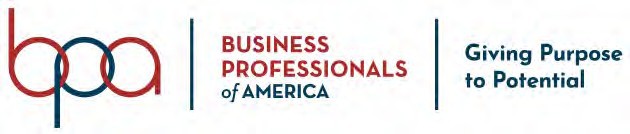 Appendix II: Sample Chapter CalendarSeptemberChapter kick-off meeting / partyHost membership driveRecruit membersElect local chapter officers (if not completed in the Spring)Formulate Program of WorkRegister members with National BPAPay membership invoiceOctoberHold chapter meetingIntroduce Torch Awards ProgramIntroduce WSAP Competitive EventsAttend Fall Leadership ConferenceStart Student / Advisor Certification SeriesNovemberHold chapter meetingIntroduce BPA Cares ProgramPlan fundraising activitiesSelect WSAP Competitive EventsStart BPA LEADS: Fall Leadership AcademyDecemberHold chapter meetingHost toy drive for local communityPrepare for Regional ConferenceJanuaryHold chapter meetingAttend Regional Leadership ConferenceContinue fundraising effortsContinue Torch Awards ProgramFebruaryHold chapter meetingBPA Week (2nd full week)Submit final members & pay membership dues by 2/15Prepare for State Leadership ConferenceSubmit State Torch Award résumésFocus on BPA Cares ProgramMarchHold chapter meetingAttend State Leadership ConferenceRegister for NLC – deadline is 4/1Apply for Quality Chapter DistinctionApply for NLC InternshipsSubmit Ambassador Torch Award résumésSubmit National BPA Cares applicationsApply for scholarshipsAprilNLC Registration Deadline is 4/1Hold chapter meetingAccept applications and elect local officers for next membership yearApply for NLC InternshipsPrepare to compete at NLCHost BPA Awards BanquetMayAttend NLCHold final chapter meeting / partyRecognize chapter and member achievementsChapter Handbook Appendix II